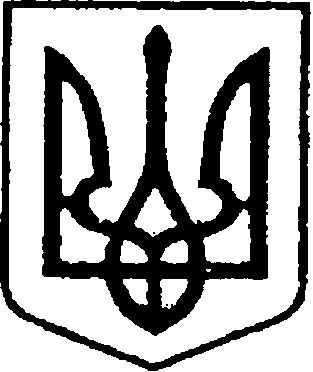 УКРАЇНА ЧЕРНІГІВСЬКА ОБЛАСТЬН І Ж И Н С Ь К А    М І С Ь К А    Р А Д АВ И К О Н А В Ч И Й    К О М І Т Е ТР І Ш Е Н Н ЯВід «08» липня 2021 р.	                            	м. Ніжин	                          №239Про розміщення тимчасовихспоруд у м. Ніжині    	Відповідно до ст.ст. 30, 52, 53, 59, 73 Закону України «Про місцеве самоврядування в Україні», Законів України «Про благоустрій населених пунктів», «Про регулювання містобудівної діяльності», Постанови Кабінету Міністрів України від 15 червня 2006 р. № 833 «Про затвердження Порядку провадження торговельної діяльності та правил торговельного обслуговування на ринку споживчих товарів» Наказу Міністерства регіонального розвитку, будівництва та житлово-комунального господарства України від 21 жовтня 2011р. № 244 «Про затвердження Порядку розміщення тимчасових споруд для провадження підприємницької діяльності», «Порядку здійснення роздрібної торгівлі через дрібнороздрібну торговельну мережу шляхом використання автомагазинів, автокафе, авторозвозок, автоцистерн», затвердженого рішенням Ніжинської міської ради від 18.08.2015 року № 17-70/2015, зі змінами та доповненнями від 20-25.04.2016 року, 04.10.2017 року, 08.08.2018 року та 25.09.2019 року, 03.06.2021 року, розглянувши узгоджені із відповідними службами матеріали щодо розміщення тимчасових споруд (протокол засідання комісії з погодження розміщення тимчасових споруд та засобів пересувної дрібно-роздрібної торговельної мережі на об’єктах благоустрою), виконавчий комітет Ніжинської міської ради вирішив:     1. Затвердити висновки (рекомендації) комісії викладені у протоколі засідання комісії з погодження розміщення тимчасових споруд та засобів пересувної дрібнороздрібної торговельної мережі на об’єктах благоустрою від         06.07.2021 року та схему від 17.06.2021 року щодо розміщення товариству з обмеженою відповідальністю «АТБ-МАРКЕТ» об’єкту благоустрою - майданчика для послуг з паркування автомобільного транспорту відвідувачів торговельного закладу ТОВ «АТБ-МАРКЕТ» загальною площею 600,0 кв.м. за адресою: м. Ніжин, вул. Шевченка, біля буд. 2 терміном на 1 рік.      2. Затвердити висновки (рекомендації) комісії викладені у протоколі засідання комісії з погодження розміщення тимчасових споруд та засобів пересувної дрібнороздрібної торговельної мережі на об’єктах благоустрою від         06.07.2021 року та схему від 17.06.2021 року щодо розміщення товариству з обмеженою відповідальністю «АТБ-МАРКЕТ» об’єкту благоустрою - майданчика для послуг з паркування автомобільного транспорту відвідувачів торговельного закладу ТОВ «АТБ-МАРКЕТ» загальною площею 175,0 кв.м. за адресою: м. Ніжин, вул. Шевченка, біля буд. 120 терміном на 5 років.      3. Комунальному підприємству «Оренда комунального майна» здійснювати контроль за дотриманням заявником  вимог «Порядку здійснення роздрібної торгівлі через дрібнороздрібну торговельну мережу шляхом використання автомагазинів, автокафе, авторозвозок, автоцистерн».     4. Директору КП «Оренда комунального майна» Шумейко О.М. забезпечити оприлюднення даного рішення на сайті Ніжинської міської ради протягом п’яти робочих днів з дня його прийняття.     5. Контроль за виконанням рішення покласти на першого заступника міського голови з питань діяльності виконавчих органів ради Вовченка Ф.І.Головуючий на засіданні виконавчогокомітету Ніжинської міської ради	перший заступник міського голови з питаньдіяльності виконавчих органів ради	         		          Федір ВОВЧЕНКОВізують:Директор КП «Оренда комунального майна»                            Оксана ШУМЕЙКОПерший заступника міського голови з питань діяльності виконавчих органів ради                                                                              Федір ВОВЧЕНКОНачальник відділу юридично-кадровогозабезпечення апарату виконавчого комітету міської ради                                                              В`ячеслав ЛЕГАКеруючий справами виконавчого комітетуНіжинської міської ради                                                         Валерій САЛОГУБ